Projekt umowy(UMOWA NR …..)zawarta w dniu ..............................pomiędzy:Izbą Administracji Skarbowej we Wrocławiu z siedzibą we Wrocławiu przy ul. Powstańców Śląskich 24,26, 53-333 Wrocław, NIP 896-000-68-04,reprezentowaną przez:………………………………………… – ………………… Izby Administracji Skarbowej 
we Wrocławiu,  zwaną dalej Zamawiającyma  ………………………………………………………………………………………………………………………………… reprezentowaną  przez :…………………………. – …………………………….zwaną dalej Wykonawcą.W wyniku rozstrzygniętego postępowania o udzielenie zamówienia publicznego 
nr …………………….., przeprowadzonego w trybie przetargu nieograniczonego na podstawie zapisów ustawy z dnia 29 stycznia 2004 roku Prawo zamówień publicznych 
(tj. Dz. U. z 2018r., poz. 1986 ze zm.),  zwanej dalej „ustawą”, na zadanie pn.: ” Dostawa 550 sztuk foteli obrotowych dla potrzeb Izby Administracji Skarbowej 
we Wrocławiu” została zawarta umowa o następującej treści:§ 1PRZEDMIOT UMOWYPrzedmiotem umowy jest sprzedaż wraz z dostawą 550 sztuk foteli obrotowych. Szczegółowy opis przedmiotu zamówienia zawiera załącznik nr 1 do umowy.W ramach realizacji umowy Zamawiający zastrzega sobie prawo opcji polegające na tym, że Zamawiający może zwiększyć zakres zobowiązania umownego, wskazanego w ust.1 maksymalnie do 33 szt., po cenach określonych w ofercie Wykonawcy. Pisemne zawiadomienie o realizacji opcji Zamawiający prześle Wykonawcy na adres email ………… , w terminie do 5 dni roboczych od zawarcia niniejszej umowy.Wykonawcy nie przysługuje żadne roszczenie w stosunku do Zamawiającego w przypadku, gdy Zamawiający z prawa opcji nie skorzysta. Realizacja zamówienia objętego prawem opcji jest wyłącznie uprawnieniem Zamawiającego.Wykonawca zapewnia, że przedmiot umowy będzie fabrycznie nowy  oraz wolny od wad fizycznych i prawnych.Cena, parametry techniczne, warunki gwarancyjne oraz warunki realizacji zamówienia  
są identyczne dla zamówienia podstawowego i zamówienia realizowanego w ramach opcji.§ 2WARUNKI REALIZACJI DOSTAWYPrzedmiot umowy dostarczony będzie na koszt Wykonawcy do magazynu Izby Administracji Skarbowej we Wrocławiu przy ul. Karmelkowej 31, 52-437 Wrocław.Strony ustalają, że dostawa odbędzie się w dniu roboczym (od poniedziałku do piątku), 
w godzinach 9:00 – 14:00.Do bieżącej współpracy w zakresie wykonywania niniejszej umowy oraz do odbioru przedmiotu umowy upoważnione są następujące osoby:  po stronie Zamawiającego: Pan/i: ……………,  e-mail: …………….., tel.:  ………...; po stronie Wykonawcy: Pan/i: …………………, e-mail: ………......, tel.: ………... .Zmiana osób, o których mowa w ust. 3 wymaga pisemnego poinformowania drugiej Strony i nie stanowi zmiany umowy. O terminie planowanej dostawy Wykonawca zawiadomi Zamawiającego z co najmniej trzydniowym wyprzedzeniem. Zawiadomienie nastąpi mailem na adres: ……………………… z zachowaniem terminu, określonego w § 3 ust.1Odbiór przedmiotu umowy w miejscu dostawy obejmować będzie sprawdzenie ilości dostarczonych foteli obrotowych. Dostarczenie przedmiotu umowy kompletnego i bez uszkodzeń mechanicznych zostanie potwierdzone Protokołem odbioru, podpisanym przez przedstawicieli Zamawiającego oraz Wykonawcy.Protokół odbioru stanowi załącznik nr 2 do umowy.Protokół odbioru zostanie sporządzony w 2 jednobrzmiących egzemplarzach i podpisany przez przedstawicieli Zamawiającego i przedstawicieli Wykonawcy. Jeden egzemplarz protokołu przeznaczony jest dla Wykonawcy, jeden egzemplarz stanowić będzie załącznik do faktury VAT.Przedmiot umowy ma zostać dostarczony w bezzwrotnych opakowaniach, oznakowanych napisem informującym o zawartości opakowania, zabezpieczających przed uszkodzeniem w czasie transportu.W przypadku stwierdzenia przez Zamawiającego jakichkolwiek niezgodności wykonania przedmiotu umowy z opisem przedmiotu zamówienia, uniemożliwiających dokonanie odbioru przedmiotu umowy, Wykonawca jest zobowiązany usunąć wady w terminie 4 dni roboczych. Ponowny odbiór przedmiotu umowy, odbędzie się następnego dnia roboczego po zgłoszeniu przez Wykonawcę.§ 3TERMIN  REALIZACJI UMOWYWykonawca zobowiązuje się do zrealizowania przedmiotu umowy w zakresie dostawy, oraz przedłożenia Zamawiającemu prawidłowo wystawionej faktury pod rygorem skutków określonych § 5 ust. 1 i § 6 ust. 2 w nieprzekraczalnym terminie, nie później niż 
do 31.05.2019 r.Strony zgodnie oświadczają, że za datę realizacji umowy przyjmuje się datę podpisania przez przedstawicieli Stron umowy Protokołu Odbioru bez zastrzeżeń, o którym mowa 
w § 2 ust. 6 umowy.§ 4WYNAGRODZENIE WYKONAWCY I WARUNKI PŁATNOŚCIZa wykonanie przedmiotu umowy określonego w § 1 ust. 1 Wykonawcy służy wynagrodzenie o wartości brutto …… zł (słownie: …..zł),  netto …… zł (słownie: …….zł).Wynagrodzenie za wykonanie przedmiotu umowy w ramach prawa opcji może wynieść maksymalnie ………………. zł brutto (słownie: …..zł),  netto …… zł (słownie: …….zł) i wyliczone będzie każdorazowo na podstawie cen jednostkowych wskazanych w ofercie Wykonawcy.Kwota brutto określona w ust. 1 i ust. 2 obejmuje wszelkie koszty związane z realizacją zamówienia w tym koszty opakowania oraz koszty dostawy (transportu) przedmiotu umowy do miejsca dostawy, o którym mowa w § 2 ust. 1.Zapłata wynagrodzenia za wykonanie przedmiotu umowy nastąpi przelewem na rachunek bankowy Wykonawcy: ……………., w terminie do 21 dni od daty otrzymania faktury poprawnej pod względem merytorycznym i formalnym wraz z dołączonym protokołem odbioru, o którym mowa w § 2 ust. 6 umowy podpisanym bez zastrzeżeń przez osoby upoważnione ze strony Zamawiającego i Wykonawcy.Podstawę do wystawienia faktury będzie stanowić wyłącznie protokół odbioru, o którym mowa w § 2 ust. 6 umowy podpisany bez zastrzeżeń.Faktura winna zawierać ceny jednostkowe dostarczonego przedmiotu umowy z podatkiem VAT i obejmować zakres realizacji całego zamówienia. Za datę zapłaty uważa się dzień obciążenia przez bank rachunku bankowego Zamawiającego.Wszelkie rozliczenia finansowe między Zamawiającym a Wykonawcę będą prowadzone wyłącznie w złotych polskich.Zamawiający zastrzega sobie prawo realizacji zapłaty wynagrodzenia wynikającego
z faktury z zastosowaniem mechanizmu podzielonej płatności (split payment).§ 5KARY UMOWNEWykonawca zapłaci Zamawiającemu karę umowną w następujących przypadkach:  odstąpienia od umowy przez Zamawiającego, z przyczyn leżących po stronie Wykonawcy -  w wysokości 20 % wartości brutto wynagrodzenia, wskazanej w § 4  ust. 1,odstąpienia od umowy przez Wykonawcę, z przyczyn leżących po stronie Wykonawcy -  w wysokości 20 % wartości brutto wynagrodzenia, wskazanej w  § 4 ust. 1,niedotrzymania terminu realizacji umowy przez Wykonawcę - w wysokości 0,2 % wartości wynagrodzenia brutto określonego w § 4 ust. 1, za każdy dzień opóźnienia liczony od upływu pierwotnego terminu wskazanego w § 3 ust. 1,  niezrealizowania dostawy do dnia 31.05.2019 r. Zamawiający może naliczyć jednorazową karę umowną w wysokości 10% wartości brutto niezrealizowanej dostawy obliczonej wg ceny określonej w § 4 ust 1 umowy i odstąpić z tym dniem 
od umowy w części niezrealizowanej. Wynagrodzenie Wykonawcy zostanie odpowiednio pomniejszone o wartość niezrealizowanej części umowy.w przypadku przekroczenia terminu przez Wykonawcę, o którym mowa w § 7 ust. 7 umowy – w wysokości 50,00 zł za każdy dzień opóźnienia.Zamawiający w przypadkach, o których mowa w ust. 1 wystawi notę obciążeniową obejmującą wartość kary umownej z wezwaniem do jej zapłaty w terminie 7 dni od daty wystawienia.Po bezskutecznym upływie terminu wskazanego w ust. 2 Zamawiający, w przypadku:naliczenia kary umownej, o której mowa w ust. 1 pkt. 3), 4) – dokona potrącenia należności naliczonej zgodnie z niniejszą umową, z wynagrodzenia należnego Wykonawcy, na co Wykonawca wyraża zgodę,naliczenia kary umownej, o której mowa w ust. 1 pkt. 1), 2), 5) – ma możliwość dochodzenia zapłaty należności liczonej zgodnie z niniejszą umową, na zasadach ogólnych przewidzianych w ustawie z dnia 23 kwietnia 1964r. – Kodeks cywilny
(tj. Dz. U. z 2018 r. poz. 1025 ze zm.), zwanej dalej „Kodeksem cywilnym”.Zapłata kar umownych, o których mowa w ust. 1 pkt 3), 4), nie zwalnia Wykonawcy 
z obowiązku należytego wykonania przedmiotu umowy.Zamawiający zastrzega sobie prawo dochodzenia odszkodowania uzupełniającego, przewyższającego wysokość kar umownych, do wysokości rzeczywiście poniesionej szkody.Nota obciążeniowa może zostać przesłana/dostarczona elektronicznie na adres Wykonawcy……….., w formacie pdf, za potwierdzeniem odbioru.§ 6ODSTĄPIENIE OD UMOWYZamawiający może odstąpić od umowy lub części umowy w razie zaistnienia istotnej zmiany okoliczności powodującej, że wykonanie umowy nie leży w interesie publicznym, czego nie można było przewidzieć w chwili zawarcia umowy, Zamawiający może odstąpić od umowy w terminie 30 dni od dnia powzięcia wiadomości o tych okolicznościach. 
W takim przypadku Wykonawca może żądać wyłącznie wynagrodzenia należnego z tytułu wykonania części umowy.W przypadku, gdy Wykonawca w terminie  do 31.05.2019 r. nie dostarczy przedmiotu umowy i nie przedłoży prawidłowo wystawionej faktury Zamawiający może odstąpić 
od umowy. Niezależnie od prawa wskazanego w ust. 1 Zamawiającemu przysługuje prawo odstąpienia od umowy w następujących przypadkach:gdy Wykonawca nie wykonuje umowy zgodnie z jej treścią bądź wykonuje nienależycie obowiązki wynikające z umowy,likwidacji Wykonawcy, zajęcia majątku Wykonawcy przez uprawniony organ w celu zabezpieczenia lub egzekucji majątku Wykonawcy uniemożliwiającego lub znacznie utrudniającego wykonanie umowy. Wykonawca ma obowiązek niezwłocznie, tj. nie później niż w ciągu 24 godzin od powzięcia wiadomości o powyższych zdarzeniach zawiadomić Zamawiającego na piśmie o tym fakcie.Odstąpienie od umowy przez którąkolwiek ze Stron wymaga formy pisemnej pod rygorem nieważności i nie powoduje utraty prawa przez Zamawiającego do naliczenia kar umownych należnych na podstawie niniejszej umowy.§ 7GWARANCJAWykonawca udzieli Zamawiającemu gwarancji za dostarczony przedmiot zamówienia, który  jest w pełni zgodny z opisem przedmiotu zamówienia wskazanym w załączniku 
nr 1 do umowy, fabrycznie nowy oraz wolny od wad fizycznych i prawnych.Wykonawca udziela Zamawiającemu na dostarczony przedmiot umowy gwarancji jakości oraz rękojmi za wady fizyczne oraz prawne na okres …. miesięcy (zgodnie z ofertą Wykonawcy). Okres gwarancji i rękojmi liczony będzie od dnia podpisania przez obie strony Protokołu odbioru bez zastrzeżeń, o którym mowa w § 2 ust. 6.Wykonawca do każdego egzemplarza fotela obrotowego bez zagłówka dołączy instrukcję użytkowania i montażu w języku polskim.Każda naprawa gwarancyjna powoduje przedłużenie okresu gwarancyjnego o czas trwania naprawy. Wykonawca nie ponosi odpowiedzialności za uszkodzenia spowodowane niewłaściwym użytkowaniem przedmiotu zamówienia przez pracowników Zamawiającego. Wykonawca zapewni możliwość zgłaszania wad i usterek, 7 godzin na dobę, w dniach roboczych (od poniedziałku do piątku), w godzinach od 8:00 do 15:00. Zgłoszenia będą dokonywane drogą elektroniczną na adres e-mail: ………………………………….. W przypadku stwierdzenia wad przedmiotu umowy, Zamawiający zgłosi niezwłocznie pisemnie reklamację do Wykonawcy. Wykonawca zobowiązuje się do zalatwienia reklamacji w terminie 14 dni roboczych, licząc od dnia jej otrzymaniaZałatwienie reklamacji, o której mowa w ust. 7, będzie następować poprzez naprawę lub wymianę wadliwego przedmiotu umowy na wolny od wad – na koszt Wykonawcy 
w terminie wskazanym w ust.7, licząc od daty jej zgłoszenia. Wykonawca ponosi również koszty związane z dostawą i odbiorem reklamowanego przedmiotu umowy do miejsca 
i z miejsca naprawy do miejsca przeznaczenia.Wykonawca nie może odmówić usunięcia wad na swój koszt bez względu na wysokość związanych z tym kosztów.Wykonawca nie ponosi odpowiedzialności z tytułu gwarancji jedynie w następujących przypadkach:nie przestrzegania zasad użytkowania określonych w instrukcji obsługi,uszkodzeń mechanicznych wynikających z niewłaściwej eksploatacjiGwarancji nie wyklucza możliwości zastosowania przez Zamawiającego środków prawnych przysługujących z tytułu rękojmi.§ 8PODWYKONAWCYWykonawca oświadcza, że przy realizacji niniejszej umowy zamierza współpracować z następującymi  podwykonawcami …………. (firma) w zakresie/części …………….Wykonawca nie może powierzyć Podwykonawcom do wykonania innych części przedmiotu umowy, niż te, które wymienił w swojej ofercie, bez uprzedniej zgody Zamawiającego wyrażonej na piśmie. Wykonawca ponosi wobec Zamawiającego pełną odpowiedzialność za wszelkie czynności, których wykonanie powierzył podwykonawcom. Wykonawca odpowiada 
za działania, uchybienia i zaniechania podwykonawców jak za własne.Wykonawca ponosi pełną odpowiedzialność za dokonywanie w terminie i w należytej wysokości wszelkich rozliczeń finansowych z podwykonawcami.Zlecenie części prac podwykonawcom nie zmienia zobowiązań Wykonawcy wobec Zamawiającego.Jeżeli zmiana albo rezygnacja z podwykonawcy dotyczy podmiotu, na którego zasoby Wykonawca powoływał się, na zasadach określonych w art. 22a ust.1 ustawy, w celu wykazania spełniania warunków udziału w postępowaniu. Wykonawca jest obowiązany wykazać Zamawiającemu, że proponowany inny Podwykonawca lub wykonawca samodzielnie spełnia je w stopniu nie mniejszym niż Podwykonawca, na którego zasoby wykonawca powoływał się w trakcie postępowania o udzielenie zamówienia. § 10ZACHOWANIE POUFNOŚCIWykonawca zobowiązuje się do zachowania w tajemnicy wszelkich informacji i danych otrzymanych i uzyskanych od Zamawiającego w związku z wykonaniem zobowiązań   wynikających z umowy.Strony zobowiązują się do przestrzegania przy wykonywaniu umowy wszystkich postanowień zawartych w obowiązujących przepisach prawnych związanych z ochroną tajemnicy skarbowej, informacji niejawnych oraz danych osobowych.Obowiązek określony w ust. 1 niniejszego paragrafu nie dotyczy informacji powszechnie znanych oraz udostępniania informacji na podstawie bezwzględnie obowiązujących przepisów prawa, a w szczególności na żądanie sądu, prokuratury, organów podatkowych lub organów kontrolnych.Wykonawca ponosi odpowiedzialność za zachowanie tajemnicy przez swoich pracowników, podwykonawców i wszelkie inne osoby, którymi będzie się posługiwać przy wykonywaniu umowy.Wykonawca najpóźniej w dniu podpisania umowy zobowiązuje się do przekazania Zamawiającemu oświadczenia Wykonawcy o ochronie informacji, według wzoru, który określa  załącznik nr 3 do umowy.Wykonawca odpowiada za szkodę wyrządzoną Zamawiającemu przez ujawnienie, przekazanie, wykorzystanie, zbycie lub oferowanie do zbycia informacji otrzymanych od Zamawiającego, wbrew postanowieniom umowy. Zobowiązanie to wiąże Wykonawcę również po wykonaniu przedmiotu umowy lub jej rozwiązaniu, bez względu na przyczynę i podlega wygaśnięciu według zasad określonych w przepisach dotyczących zabezpieczania informacji niejawnych i innych tajemnic prawnie chronionych.Wykonawca zobowiązuje się do odnotowywania i zgłaszania wszelkich zaobserwowanych lub podejrzewanych słabości związanych z bezpieczeństwem informacji w systemach lub usługach.§11 ZMIANA UMOWYWszelkie zmiany i uzupełnienia niniejszej umowy wymagają zachowania formy pisemnej pod rygorem nieważności. Zmiany umowy nie stanowią w szczególności zmiany: nazw/określeń Stron, siedziby Stron, jak również osób odpowiedzialnych za realizację Przedmiotu umowy ze strony Wykonawcy oraz Zamawiającego. Zamawiający dopuszcza zmianę przedmiotu umowy w zakresie cech i parametrów, gdy zmiana jest obojętna lub korzystna dla Zamawiającego. Warunki dostawy, świadczenia usług gwarancyjnych pozostają bez zmian. Wynagrodzenie Wykonawcy nie może zostać zwiększone.Zamawiający dopuszcza możliwość zmiany umowy w przypadkach innych, niż określone w ust. 3, o ile zmiany te mieszczą się w katalogu zmian określonym w art. 144 ust. 1 ustawy Prawo zamówień publicznych.Zmianę umowy stanowi każdorazowa zmiana numeru konta bankowego Wykonawcy
i wymaga formy pisemnej pod rygorem nieważności.Wykonawca ma obowiązek niezwłocznego, pisemnego poinformowania Zamawiającego o wszelkich zmianach swojego statusu prawnego, a także o wszczęciu postępowania upadłościowego, likwidacyjnego lub karnego (w przypadku podejrzenia o zaangażowanie się w praktyki korupcyjne w związku z realizacją umowy), a także o każdej zmianie adresu swojej siedziby.§12POSTANOWIENIA KOŃCOWEWykonawca nie może bez zgody Zamawiającego dokonać cesji na osoby trzecie wierzytelności wynikających z niniejszej umowy.W kwestiach nie uregulowanych niniejszą umową mają zastosowanie obowiązujące przepisy Prawa zamówień publicznych oraz Kodeksu Cywilnego.Spory wynikłe na tle wykonania niniejszej umowy podlegają rozpatrzeniu:w trybie uzgodnień przedstawicieli Stron,przez Sąd Cywilny właściwy dla siedziby Zamawiającego na podstawie przepisów prawa polskiego.Integralną cześć umowy stanowią następujące załączniki:Załącznik nr 1 – opis przedmiotu zamówienia,Załącznik nr 2 – wzór Protokołu odbioru,Załącznik nr 3 – oświadczenia Wykonawcy o ochronie informacji,Załącznik nr 4 – kopia formularza oferty Wykonawcy.Umowa została sporządzona w dwóch jednobrzmiących egzemplarzach na prawach oryginału, po jednym dla każdej ze stron.   	WYKONAWCA 						ZAMAWIAJĄCY Załącznik nr 1 do Projektu umowy(Załącznik nr 1 do Umowy nr …..) 
Opis Przedmiotu Zamówienia550 szt. foteli obrotowychPrzeznaczenie i wymagania ogólne.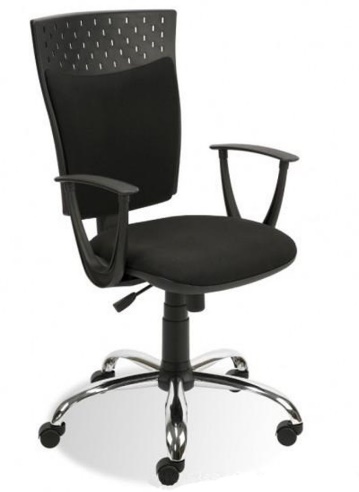 zdjęcie poglądoweFotel obrotowy na kółkach z mechanizmem synchronicznym powinien posiadać:Samohamowne kółka do powierzchni twardych,Stabilność z co najmniej pięciopodporową podstawą z kółkami jezdnymi,Szerokość siedziska 46 cm – liczona w najszerszym miejscuGłębokość siedziska 43 cmRegulacja wysokości siedziska 45 cm, licząc od podłogiWysokość oparcia 54-60 cmRegulacja wysokości oparcia oraz regulację pochylenia oparcia, Możliwość blokady kąta odchylenia siedziska i oparcia,Regulacja siły oporu oparcia – anti-shockPłynna regulacja wysokości siedziska za pomocą podnośnika pneumatycznego,Wyprofilowane płyty siedziska i oparcia odpowiednie do naturalnego wygięcia kręgosłupa i odcinka udowego kończyn dolnych,Miękkie tapicerowane siedzisko i oparcie,Możliwość obrotu wokół osi pionowej o 360°Podłokietniki stałe z tworzywa sztucznegoFotel tapicerowany tkaniną w kolorze czarnym o parametrach nie gorszych niż:Skład: 100% recykling poliesterPilling: 4 (w skali 1-5)Ścieralność: 150 000 cykli Martindale Trudnopalność wg BS EN 1021:1 , BS EN 1021:2 Odporność na światło 6 wg EN ISO 105-B02:2013Gramatura min. 310 g/m2Fotel powinien posiadać badania przeprowadzone przez niezależne upoważnione ośrodki.Fotel musi posiadać opinię zgodności z wymaganiami norm:PN- EN 1335-1:2004 , PN-EN 1335- 2:2002 , PN-EN 1335-3:2002 w zakresie wymagań wytrzymałościowych oraz bezpiecznych rozwiązań konstrukcyjnych pozytywną opinię właściwości ergonomicznio-fizjologicznych zgodnie z PN-EN 1335-1 Meble biurowe. Krzesło biurowe do pracy – zgodność z rozporządzeniem Ministra Pracy i Polityki Socjalnej z 1 grudnia 1998 roku w sprawie bezpieczeństwa i higieny pracy na stanowiskach wyposażonych w monitory ekranowe (Dz.U. z 1998 r. Nr 148, poz. 973).Wymagania w zakresie gwarancji.	Każdy fotel obrotowy musi posiadać gwarancję producenta minimum 12 miesięcy.Jeżeli w opisie przedmiotu zamówienia użyto do opisania przedmiotu zamówienia oznaczeń 
lub parametrów wskazujących na konkretnego producenta, konkretny produkt lub wskazano znaki towarowe, parametry lub pochodzenie, Zamawiający dopuszcza zastosowanie produktów równoważnych, przez które należy rozumieć produkty o parametrach nie gorszych od przedstawionych w opisie przedmiotu zamówienia, spełniających wymagania Zamawiającego, co najmniej w tym samym zakresie, co produkty wyszczególnione w opisie przedmiotu zamówienia.Załącznik nr 2 do Projektu umowy(Załącznik nr 2 do Umowy nr …..)…..………………dnia ....................        (miejscowość)  Protokół odbioruMiejsce dokonania odbioru: ……………………………………………………………………Data dokonania odbioru: ……………………………Ze strony Wykonawcy …………………………………………………………………………………(nazwa i adres)………………………………………………………………………………………………………(imię i nazwisko osoby upoważnionej)Ze strony Zamawiającego: …………………………………………………………………………………(nazwa i adres)Komisja w składzie:…………………………………………………………………………….…………………………….…………………………………………………………………………………………………………………………………………………………………………………………………………………………Potwierdzenie kompletności dostawy:- Tak*- Nie* - zastrzeżenia ……………………………………………………………………………………Potwierdzenie zgodności ilości przyjmowanej dostawy z parametrami/ funkcjonalnościązaoferowana w ofercie:- Zgodne*- Niezgodne* - zastrzeżenia……………………………………………………………………………Świadczenia dodatkowe (jeśli były przewidziane w umowie):- Wykonane zgodnie z umową*- Nie wykonane zgodnie z umową* - zastrzeżenia …………………………………………………….Końcowy wynik odbioru:- Pozytywny*- Negatywny* - zastrzeżenia………………………………………………………………………Podpisy upoważnionych 					Podpisy upoważnionychPrzedstawicieli Zamawiającego 				Przedstawicieli Wykonawcy………………………………. ……				……………………………………………………………….. ……				………………………………*)niewłaściwe skreślićZałącznik nr 3 do  projektu umowy(Załącznik nr 3 do Umowy nr …..)Miejscowość, dnia ……. / ……… / ……………W związku z wykonywaniem przez Wykonawcę zobowiązań z tytułu umowy nr………/20…, Izba Administracji Skarbowej we Wrocławiu zobowiązuje Wykonawcę do:Zachowania w ścisłej tajemnicy wszelkich informacji technicznych, technologicznych, prawnych i organizacyjnych dotyczących zasobów sprzętowych i programowych systemu teleinformatycznego Zamawiającego, informacji niejawnych, danych objętych tajemnicą skarbową oraz danych osobowych, uzyskanych w trakcie wykonywania umowy niezależnie od formy przekazania tych informacji i ich źródła, zarówno w trakcie trwania umowy, jaki i po jej rozwiązaniu.Wykorzystania informacji jedynie w celach określonych ustaleniami umowy oraz wynikających z uregulowań prawnych obowiązujących w Polsce i Unii Europejskiej.Podjęcia wszelkich niezbędnych kroków dla zapewnienia, że żaden pracownik Wykonawcy ani inna osoba z pomocą której Wykonawca realizuje umowę nie ujawni informacji chronionych ani ich źródła, zarówno w całości, jak i w części, osobom lub firmom trzecim, bez uzyskania uprzednio wyraźnego upoważnienia na piśmie od Izby Administracji Skarbowej we Wrocławiu.Odnotowywania i zgłaszania wszelkich zaobserwowanych lub podejrzewanych słabości związanych z bezpieczeństwem informacji w systemach lub usługach.Ujawnienia informacji jedynie tym osobom, którym będą one niezbędne do wykonywania powierzonych im czynności i tylko w zakresie, w jakim odbiorca informacji musi mieć do nich dostęp dla celów realizacji zadania wynikającego z tytułu umowy nr ……………….Niekopiowania, niepowielania, ani w jakikolwiek inny sposób nierozpowszechniania jakiejkolwiek części określonych informacji, z wyjątkiem uzasadnionej potrzeby do celów związanych z realizacją umowy nr ……………………………………….., po uprzednim uzyskaniu pisemnej zgody od Izby Administracji Skarbowej we Wrocławiu.Stwierdzam własnoręcznym podpisem, że znane są mi moje obowiązki w zakresie ochrony informacji, wynikające z niżej wymienionych przepisów:Rozporządzenia Parlamentu Europejskiego i Rady (UE) 2016/679 z dnia 27 kwietnia 2016 r. w sprawie ochrony osób fizycznych w związku z przetwarzaniem danych osobowych i w sprawie swobodnego przepływu takich danych oraz uchylenia dyrektywy 95/46/WE (ogólne rozporządzenie o ochronie danych) Ustawa z dnia 10 maja 2018 r. o ochronie danych osobowych (tekst jedn. Dz.U. z 2018 r., poz. 1000 ze zm.)Ustawa z dnia 5 sierpnia 2010 r. o ochronie informacji niejawnych (tekst jedn. Dz. U. 
z 2018 r. poz. 412 ze zm.);Ustawa z dnia 29 sierpnia 1997 r. Ordynacja podatkowa (tekst jedn. Dz. U. z 2018 r. 
poz. 800 ze zm.).Oświadczam, że wypełniłem obowiązki informacyjne przewidziane w art. 13 lub art. 14 RODO wobec osób fizycznych, od których dane osobowe bezpośrednio lub pośrednio pozyskałem 
w celu ubiegania się o udzielenie zamówienia publicznego oraz realizacji umowy w niniejszym postępowaniu.Oświadczam też, że jestem świadomy/-a odpowiedzialności karnej za ujawnienie, przekazanie, wykorzystanie, zbycie lub oferowanie do zbycia informacji chronionych, zdobytych w trakcie wykonywania umowy.…………………………………………..Podpis WykonawcyL.p.Nazwa przedmiotu umowyj.m.IlośćWartośćUWAGI1.Fotel obrotowySzt.1.Fotel obrotowySzt.1.Fotel obrotowySzt.1.Fotel obrotowySzt.Oświadczenie Wykonawcy o ochronie informacji